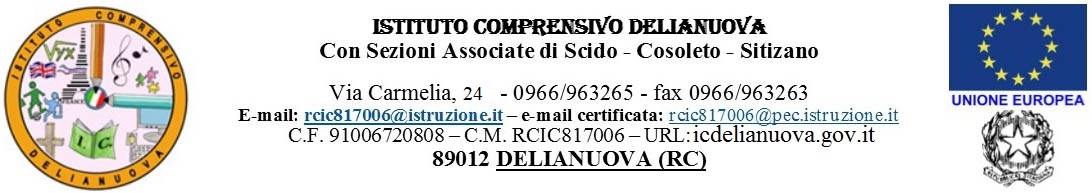 Comunicazione n. 9Prot. N. 3908/b19 del 06/09/2017Ai docenti della Scuola secondaria I Grado dell’Istituto comprensivo di Delianuova e Cosoletoai Genitori degli alunniOggetto: Convocazione Alunni delle classi I-II-III di strumento musicale. Si comunica che, giovedì 14 Settembre 2017 dalle ore 13:30 alle ore 16:30, i Docenti di strumento musicale riceveranno gli alunni delle classi in oggetto per pianificare il percorso di studi e la logistica riguardante gli orari individuali e collettivi.Orario di Convocazione per classi:  Classe Prima h 13:30Classe Seconda h 14:30Classe Terza h 15:30Distinti salutiF.TO Il Dirigente scolasticoProf.ssa Adriana LabateFirma autografa sostituita a mezzo stampa,ex art. 3, c. 2 del D.Lgs n. 39/93